ОТЧЕТо проделанной работе Совета депутатов Усть-Бюрского сельсовета за 2022 год         Работа Совета депутатов Усть-Бюрского сельсовета и постоянных комиссий строилась в 2022 году в соответствии с Конституцией РФ, РХ, Федеральным законом      № 131 «Об общих принципах организации местного самоуправления в Российской Федерации», Законом Республики Хакасия «О местном самоуправлении в Республике Хакасия», Уставом муниципального образования Усть-Бюрский сельсовет.В Совете депутатов четвертого созыва, имеющему 11 депутатских мандатов, на конец 2022 года работали 11 депутатов.Основной формой работы Совета депутатов Усть-Бюрского сельсовета является сессия, где рассматриваются и решаются важнейшие вопросы, отнесенные к полномочиям Совета депутатов. В соответствии с возложенными на Совет депутатов полномочиями основными направлениями деятельности являются разработка и принятие решений, направленных на обеспечение устойчивого функционирования органов местного самоуправления, эффективного управления процессами экономического и социального развития территории в интересах населения.   Деятельность Совета депутатов осуществлялась согласно утвержденного Плана работы на календарный год и проходила в тесном, конструктивном сотрудничестве с Администрацией   Усть-Бюрского сельсовета, Администрацией Усть-Абаканского района, прокуратурой и организациями Усть-Бюрского сельсовета.   Проведено за 2022 год 12 сессий (в 2021 году – 12), рассмотрено 87   вопросов (в 2021 году – 77), в среднем 7 вопросов на заседание. Все вопросы рассматривались в соответствии с полномочиями и в рамках компетенции Совета депутатов. На сессиях обсуждались вопросы социально-экономического характера, о подготовке объектов ЖКХ и соцкультбыта к работе в зимних условиях, бюджет и его исполнение, внесения изменений в бюджет муниципального образования, внесение изменений в Устав муниципального образования, приводились в соответствие с региональным и федеральным законодательством ранее принятые нормативно-правовые акты.Советом депутатов Усть-Бюрского сельсовета осуществляется постоянный контроль исполнения местного бюджета. В течение отчетного периода 14 раз (АППГ – 11) вносились изменения и дополнения в принятый Советом депутатов бюджет 2022 года. Принимаемые решения контролировались комиссией по бюджету, финансам и налогам. Вносимые администрацией на рассмотрение проекты решения, связанные с принятием бюджета и исполнением бюджета за год, проходили предварительную экспертизу в контрольно-счетной палате Усть-Абаканского района, рассматривались и размещались на сайте администрации квартальные отчеты об исполнении бюджета.Принято на сессиях 3 Положения (АППГ – 4): - Об утверждении Положения о порядке предоставления жилых помещений муниципального жилищного фонда коммерческого использования Усть-Бюрского сельсовета (решение № 17 от 28.02.2022г.);-  Об утверждении Положения об организации деятельности органов местного самоуправления Усть-Бюрского сельсовета по выявлению бесхозяйных недвижимых вещей и принятию их в муниципальную собственность (решение № 22 от 31.03.2022г.);- Об утверждении Положения о проведении аттестации муниципальных служащих в Усть-Бюрском сельсовете (решение № 41 от 02.06.2022г.); - в Положение о муниципальном контроле на автомобильном транспорте и в дорожном хозяйстве на территории Усть-Бюрского сельсовета внесены изменения (решение № 63 от 30.09.2022г.); - в Положение о муниципальном контроле в сфере благоустройства на территории Усть-Бюрского сельсовета внесены изменения (решение № 64 от 30.09.2022г.);- введен земельный налог на территории Усть-Бюрского сельсовета (решение № 80 от 30.11.2022г.); -  введен налог на имущество физических лиц на территории Усть-Бюрского сельсовета (решение № 81 от 30.11.2022г.).        В течение 2022 года 2 раза были внесены изменения в Устав МО Усть-Бюрский сельсовет (решение № 28 от 29.04.2022г., решение № 85 от 23.12.2022г.).          Депутатами рассматривались и утверждались планы работ по разным направле-ниям:- План работ по благоустройству и озеленению на территории Усть-Бюрского сельсовета на 2022г. (решение № 23 от 31.03.2022г.);- План организации проведения летнего отдыха, оздоровления, занятости детей и подростков на территории Усть-Бюрского сельсовета в 2022 году (решение № 40 от 02.06.2022г.);                                                                                    -  План работ по подготовке объектов соцкультбыта к отопительному периоду 2022-2023гг. на территории Усть-Бюрского сельсовета (решение № 47 от 02.06.2022г.);                                                                                 -  План работы Совета депутатов Усть-Бюрского сельсовета на 2023 год (решение № 86 от 23.12.2022г.);- План работы постоянных комиссий Совета депутатов Усть-Бюрского сельсовета на 2023 год (решение № 87 от 23.12.2022г.).          Бюджет МО на 2022 год был сформирован по программно-целевому принципу.                                                                                                Согласно статье 179 Бюджетного кодекса РФ целевые программы, реализуемые за счет средств местного бюджета, подлежат утверждению местной администрацией, тем не менее, Совет депутатов отслеживает актуальность исполнения принятых Программ. В течение 2022 года на сессиях были рассмотрены отчеты по исполнению следующих муниципальных программ:1. МП «Доступная среда» в 2021 году (решение № 8 от 28.01.2022г.);2. МП «Повышение экологической безопасности на территории Усть-Бюрского сельсовета» в 2021 году (решение № 29 от 29.04.2022г.);3.  МП «Энергосбережение на территории Усть-Бюрского сельсовета в 2021 году» (решение № 30 от 29.04.2022г.);4. МП «Повышение пожарной безопасности на территории Усть-Бюрского сельсовета» в 2021 году (решение № 31 от 29.04.2022г.);5. МП «Профилактика терроризма и экстремизма на территории Усть-Бюрского сельсовета» 2021 году (решение № 32 от 29.04.2022г.);6. МП «Старшее поколение в 2021 году» (решение № 33 от 29.04.2022г.);7. МП «Комплексное развитие транспортной инфраструктуры Усть-Бюрского сельсовета за 2021 год» (решение № 34 от 29.04.2022г.); 8. МП «Профилактика наркомании и токсикомании на территории Усть-Бюрского сельсовета» за 2021 год (решение № 42 от 02.06.2022г.);  9. МП «Помнить и хранить» за 2021 год (решение № 43 от 02.06.2022г.);10. МП по развитию физической культуры и спорта на территории Усть-Бюрского сельсовета за 2021 год «Спортивное будущее» (решение № 44 от 02.06.2022г.);11. МП «Поддержка и развитие территориального общественного самоуправления» за 2021 год (решение № 45 от 02.06.2022г.);12. МП «Поддержка и развитие малого и среднего предпринимательства» за 2021 год (решение № 46 от 02.06.2022г.); 13. МП «Благоустройство территории Усть-Бюрского сельсовета» за 2021 год (решение № 54 от 31.08.2022г.);14. МП «Комплексная программа модернизации и реформирования жилищно-коммунального хозяйства» за 2021 год (решение № 55 от 31.08.2022г.).       По итогам исполнения муниципальных программ в 2021 году наметилась положительная динамика, позволяющая сохранять целостную систему программных мероприятий по срокам и ресурсам, повышать эффективность использования бюджетных средств, а также следовать основным направлениям бюджетной политики государства.          Рассмотрены и удовлетворены 5 протестов прокурора (АППГ- 2):- на решение Совета депутатов Усть-Бюрского сельсовета   от 15.11.2021г. № 66 «Об установлении земельного налога на территории Усть-Бюрского сельсовета» (решение № 10 от 28.01.2022г.); - на решение Совета депутатов Усть-Бюрского сельсовета от 31.01.2013г. № 3 «Об утверждении Положения бюджетном процессе в муниципальном образовании Усть-Бюрский сельсовет» (решение № 21 от 31.03.2022г.);- на решение Совета депутатов Усть-Бюрского сельсовета   от 15.11.2021г. № 67 «Об установлении налога на имущество на территории Усть-Бюрского сельсовета» (решение № 36 от 29.04.2022г.); - на решение Совета депутатов Усть-Бюрского сельсовета   от 31.10.2013г. № 96 «Об утверждении Положения «О порядке и условиях приватизации муниципального имущества Усть-Бюрского сельсовета» (решение № 56 от 31.08.2022г.); -  на решение Совета депутатов Усть-Бюрского сельсовета   от 31.03.2022г. № 24 «Об утверждении перечня должностей муниципальной службы в администрации Усть-Бюрского сельсовета» (решение № 57 от 31.08.2022г.).         В 2022 году Совет депутатов продолжил работу по формированию гражданского общества на территории поселения. Являясь активными членами общественных формирований, депутаты анализируют работу общественных комиссий и Советов:- О работе Усть-Бюрской народной дружины на территории Усть-Бюрского сельсовета в 2021 году (решение № 2 от 28.01.2022г.);- О работе общественной Комиссии по делам несовершеннолетних в 2021 году (решение № 3 от 28.01.2022г.);- О работе Усть-Бюрского Совета ветеранов и инвалидов в 2021 году (решение № 4 от 28.01.2022г.);- О работе общественной Жилищной комиссии на территории Усть-Бюрского сельсовета в 2021году (решение № 6 от 28.01.2022г.);- О работе ТОСов  на территории  Усть-Бюрского сельсовета  в 2021году (решение № 6 от 28.01.2022г.).        В течение всего года неукоснительно соблюдался принцип гласности: проводились публичные слушания для населения, проживающего на территории Усть-Бюрского сельсовета:-   по вопросу исполнения бюджета за 2021 год,-   по внесению изменений и дополнений в Устав МО Усть-Бюрский сельсовет,-  по проекту решения «О бюджете Усть-Бюрского сельсовета на 2023 год и плановый период 2024-2025 годов».Как известно, депутат — это тот, кто наиболее близок к своим избирателям, к их нуждам и проблемам. Именно они знают изнутри проблемы каждого нашего жителя.Информация о деятельности Совета депутатов Усть-Бюрского сельсовета и принимаемых нормативно-правовых актах доступна для всех жителей. Официальным источником опубликования официальной информации является районная газета «Усть-Абаканские известия». Доведение до сведения населения официальной и иной значимой информации осуществляется также путем ее размещения на официальном сайте администрации Усть-Бюрского сельсовета.  Роль представительного органа и его ответственность в том, чтобы на нашей территории мы создавали необходимые условия жизни населения, конструктивно взаимодействовали с исполнительной властью. Принципиальным в нашей работе, независимо от политических взглядов и партийной принадлежности, было осуществление депутатского контроля по принятым нормативно-правовым актам в рамках полномочий Совета депутатов Усть-Бюрского сельсовета.Деятельность органов местного самоуправления только тогда будет эффективной, когда все органы, и особенно представительные, будут действовать ответственно и слаженно, каждый в меру своей компетенции.Председатель Совета депутатовУсть-Бюрского сельсовета:                                             Е.А.Харитонова ПРОЕКТР Е Ш Е Н И Е       от 27 января 2023г.                    село Усть-Бюр                             №  Об отчете председателя Совета депутатов                                                                    Усть-Бюрского сельсовета о проделанной работе за 2022 годВ соответствии с Уставом муниципального образования Усть-Бюрский сельсовет, Совет депутатов Усть-Бюрского сельсоветаРЕШИЛ:1. Отчет председателя Совета депутатов Усть-Бюрского сельсовета за 2022 год утвердить. 2. Отчет   председателя Совета депутатов Усть-Бюрского сельсовета за 2022 год разместить на сайте администрации Усть-Бюрского сельсовета.3. ___________________________________________________________________4. Направить данное решение в Совет депутатов Усть-Абаканского района.5. Контроль за исполнением данного решения возложить на Чешуину Л.Ф., заместителя председателя Совета депутатов Усть-Бюрского сельсовета6. Решение вступает в силу со дня его принятия.       Глава        Усть-Бюрского сельсовета:                                        Е.А.Харитонова№Тематика вопросаРассмотрено вопросов1О планах и программах социально-экономического развития8 (6)2По бюджету, налогам и сборам19 (19)3Принято решений общеобязательных правил6 (4)4 О ходе выполнения ранее принятых решений4 (5)5Отчет Председателя о деятельности Совета депутатов1 (1)6Отчет о работе депутатов1 (1)7О планах работы Совета депутатов2 (2)8Отчет Главы муниципального образования1 (1)9Протесты на решения Совета депутатов5 (4)10Организационные вопросы8 (10)11 По вопросам жилищно-коммунального хозяйства и благоустройства7 (3)12О принятии и изменении Устава2 (2)13О владении, пользовании и распоряжении муниципальной собственности, ресурсами, землями4 (4)14По вопросам культуры, образования, здравоохранения и социального обеспечения12 (13)15Об охране общественного порядка2 (4)16Об организации выборов депутатов всех уровней1 (-)17По структуре Совета депутатов-17Другие вопросы4 (4)Итого:87 (77)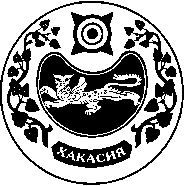 СОВЕТ ДЕПУТАТОВ   УСТЬ-БЮРСКОГО СЕЛЬСОВЕТА